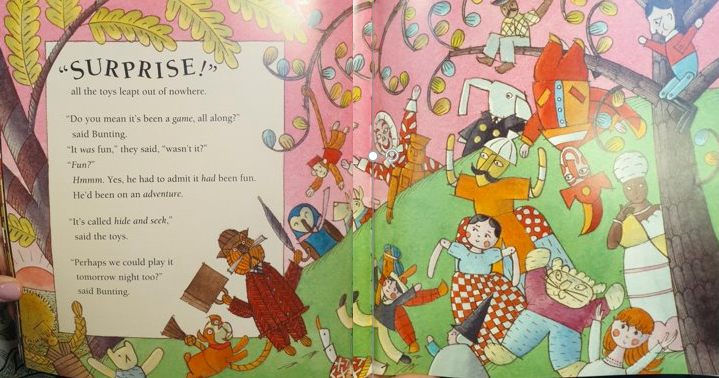 Noun (toy)Adjective (describe)Verb (action)